Contact DetailsName of the organisation and who should council contact if we have any questions?The Proposal Description of proposed use.Applications are to be submitted a minimum of 14 days prior to your event.  This will allow for processing or your application and return of the permit by mail. Please Note:-If the location of the stall/event is outside the front of a retail premise, the owner’s written consent must be obtained prior and submitted with this application.LocationForward to: Local Law DepartmentMurrindindi Shire CouncilPO Box 138ALEXANDRA  VIC  3714Enquiries:Ph:   03 5772 0333Fax: 03 5772 2291Email Address:msc@murrindindi.vic.gov.auMurrindindi Shire CouncilGeneral Conditions of Application for A Local Laws PermitIndemnity FormIn making an application to the Murrindindi Shire Council the applicant acknowledges the following conditions:The site shall only be used for the uses applied for and approved by Council.Any licence fee or bond shall be paid prior to the issue of the permit.Keep the site tidy, clean up after use and not erect any unauthorised structures.Not to carry out any dangerous practice, nuisance or offensive behaviour that might interfere with any other persons.The applicant agrees that should a permit be granted they will conduct the use of the site at the permit holder’s risk.The permit holder indemnifies and keeps indemnified the Council and its employees, agents and contactors against all cost, liability, loss or damage incurred or suffered concerning:any legal liabilities arising from the conduct of the site use at the site or by reason of the permit holder’s occupation or use of the site;any damage to the site, or any loss or damage to anything in or near it;   andany death of, or any injury to, any person on or near the site arising out of the site use or any other use of the site by or under the control of the permit holder during the licence period.The permit holder must effect and keep current during the permit period a public risk insurance policy.  Such insurance must indemnify the permit holder and the Council against actions, suits, claims and demands of any kind arising from any act by the permit holder, its agents, invitees, customers or visitors to the site whether negligent or not.Any insurance required to be effected by the permit holder in the joint names of the permit holder and the Council shall include a cross-liability  clause in which the insurer agrees to waive all rights of subrogation or action against any of the persons comprising the insured and for the purpose of which the insurer accepts the term “insured” as applying to each of the persons comprising the insured as if a separate policy of insurance had been issued to each of them (subject always to the overall sum insured not being increased thereby).The permit holder must produce to the Council, prior to the site use, a copy of the insurance policy to be taken out under this permit.The permit holder must inform the Council immediately of any incident that may result in a claim against the permit holder or the Council.Form current as at 23 July 2012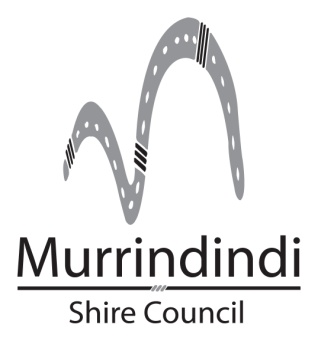 Application for Local Law PermitApplication for Local Law PermitApplication for Local Law PermitRecords Use Only:Records Use Only:Form current as at 23 July 2012Attachments Required:Form current as at 23 July 2012Signed indemnity over pageCheck list completedCheck list completedForm current as at 23 July 2012Site PlanCopy of Public Liability InsuranceCopy of Public Liability InsuranceForm current as at 23 July 2012OFFICE USE ONLY:OFFICE USE ONLY:OFFICE USE ONLY:Form current as at 23 July 2012Organisation’sDeclaration No. Organisation’sDeclaration No. Permit Number:Permit Number:Date:          /          /Form current as at 23 July 2012Officer Signature:Officer Signature:Officer Name: